	Ginebra, 19 de agosto de 2011Muy Señora mía/Muy Señor mío:1	Con arreglo al § 2.2.10 de la Recomendación UIT-T A.1, una JCA podrá disolverse en cualquier momento si las Comisiones de Estudio implicadas llegan a la conclusión de que ya no sigue siendo necesaria. 2	La Comisión de Estudio 2 (CE 2) es la Comisión de Estudio encargada de la Actividad Conjunta de Coordinación sobre Gestión (JCA-Mgt). 3	Tras celebrar consultas por medios electrónicos con las Comisiones de Estudio implicadas y con el GANT, la CE 2 ha decidido terminar la JCA-Mgt.En consecuencia, la JCA-Mgt se da por terminada.Le saluda muy atentamente.Malcolm Johnson
Director de la Oficina de
Normalización de las TelecomunicacionesOficina de Normalización
de las Telecomunicaciones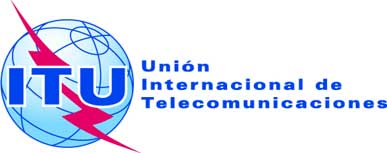 Ref.:Circular TSB 219COM 2/RH-	A las Administraciones de los Estados Miembros de la UniónTel.:
Fax:
Correo-e:+41 22 730 5887
+41 22 730 5853
tsbsg2@itu.int Copia:-	A los Miembros del Sector UIT-T;-	A los Asociados del UIT-T;-	A las Instituciones Académicas del UIT-T;-	A los Presidentes y Vicepresidentes de todas las Comisiones de Estudio del UIT-T y del GANT;-	Al Director de la Oficina de Desarrollo de las Telecomunicaciones;-	Al Director de la Oficina de Radiocomunicaciones.Asunto:Terminación de la JCA-Mgt  